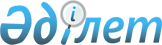 Об областном бюджете на 2014-2016 годы
					
			Утративший силу
			
			
		
					Решение областного маслихата Южно-Казахстанской области от 10 декабря 2013 года № 21/172-V. Зарегистрировано Департаментом юстиции Южно-Казахстанской области 18 декабря 2013 года № 2441. Утратило силу в связи с истечением срока применения - (письмо областного маслихата Южно-Казахстанской области от 19 февраля 2015 года № 141-1)      Сноска. Утратило силу в связи с истечением срока применения - (письмо областного маслихата Южно-Казахстанской области от 19.02.2015  № 141-1).      Примечание РЦПИ.

      В тексте документа сохранена пунктуация и орфография оригинала. 



      В соответствии с Бюджетным кодексом Республики Казахстан от 4 декабря 2008 года и Законом Республики Казахстан от 23 января 2001 года «О местном государственном управлении и самоуправлении в Республике Казахстан», Южно-Казахстанский областной маслихат РЕШИЛ:



      1. Утвердить областной бюджет Южно-Казахстанской области на 2014-2016 годы согласно приложениям 1, 2 и 3 соответственно, в том числе на 2014 год в следующих объемах:

      1) доходы – 385 371 691 тысяч тенге, в том числе по:

      налоговым поступлениям – 10 085 499 тысяч тенге;

      неналоговым поступлениям – 2 176 871 тысяч тенге;

      поступлениям от продажи основного капитала – 10 357 тысяч тенге;

      поступлениям трансфертов – 373 098 964 тысяч тенге;

      2) затраты – 383 564 780 тысяч тенге;

      3) чистое бюджетное кредитование – 4 275 020 тысяч тенге, в том числе:

      бюджетные кредиты – 5 439 712 тысяч тенге;

      погашение бюджетных кредитов – 1 164 692 тысяч тенге;

      4) сальдо по операциям с финансовыми активами – 3 000 000 тысяч тенге, в том числе:

      приобретение финансовых активов – 3 000 000 тысяч тенге;

      5) дефицит бюджета – - 5 468 109 тысяч тенге;

      6) финансирование дефицита бюджета – 5 468 109 тысяч тенге.

      Сноска. Пункт 1 - в редакции решения Южно-Казахстанского областного маслихата от 24.10.2014 № 32/252-V (вводится в действие с 01.01.2014); с изменениями, внесенными решением Южно-Казахстанского областного маслихата от 27.11.2014 № 33/254-V (вводится в действие с 01.01.2014).



      2. Установить на 2014 год норматив распределения общей суммы поступлений индивидуального подоходного налога и социального налога:

      в бюджеты районов (городов областного значения), кроме районов Байдибек, Мактааральского, Сайрамского, Сузакского, Толебийского и Шардаринского, городов Шымкент, Арысь и Кентау - 50 процентов;

      в бюджеты:

      района Байдибек – 69,5 процента;

      Мактааральского района – 56,6 процентов;

      Сайрамского района – 35,1 процента;

      Сузакского района – 94 процента;

      Толебийского района – 48 процентов;

      Шардаринского района – 74 процента;

      города Шымкент – 100 процентов;

      города Арысь – 60,3 процента;

      города Кентау – 91 процент;

      в областной бюджет:

      от районов (городов областного значения), кроме районов Байдибек, Мактааральского, Сайрамского, Сузакского, Толебийского и Шардаринского, городов Шымкент, Арысь и Кентау - 50 процентов;

      от района Байдибек – 30,5 процента;

      от Мактааральского района – 43,4 процента;

      от Сайрамского района – 64,9 процента;

      от Сузакского района – 6 процентов;

      от Толебийского района – 52 процента;

      от Шардаринского района – 26 процентов;

      от города Арысь – 39,7 процента;

      от города Кентау – 9 процентов.

      Сноска. Пункт 2 - в редакции решения Южно-Казахстанского областного маслихата от 24.10.2014 № 32/252-V (вводится в действие с 01.01.2014).



      3. Предусмотреть на 2014 год размеры субвенций, передаваемых из областного бюджета в бюджеты районов (городов областного значения), в общей сумме 89 418 536 тысяч тенге, в том числе:

      4. Учесть, что в областном бюджете на 2014 год предусмотрены целевые текущие трансферты из областного бюджета бюджетам районов (городов областного значения), в том числе по:

      управлению образования области;

      управлению сельского хозяйства области;

      управлению архитектуры и градостроительства области;

      по управлению координации занятости и социальных программ области;

      по управлению культуры области;

      по управлению энергетики и жилищно-коммунального хозяйства области;

      по управлению пассажирского транспорта и автомобильных дорог области.

      Распределение указанных трансфертов бюджетам районов (городов областного значения) осуществляется на основании постановления акимата области.

      Сноска. Пункт 4 с изменениями, внесенными решением Южно-Казахстанского областного маслихата от 14.02.2014 № 24/194-V (вводится в действие с 01.01.2014).



      4-1. Учесть, что в областном бюджете на 2014 год предусмотрены целевые текущие трансферты бюджетам районов (городов областного значения), в том числе:

      на реализацию государственного образовательного заказа в дошкольных организациях образования;

      на оснащение учебным оборудованием кабинетов физики, химии, биологии в государственных учреждениях основного среднего и общего среднего образования;

      на апробирование подушевого финансирования начального, основного среднего и общего среднего образования;

      на повышение оплаты труда учителям, прошедшим повышение квалификации по трехуровневой системе;

      на введение стандартов специальных социальных услуг;

      на реализацию Плана мероприятий по обеспечению прав и улучшению качества жизни инвалидов;

      на изъятие земельных участков для государственных нужд;

      на развитие городов и сельских населенных пунктов в рамках Дорожной карты занятости 2020;

      на компенсацию потерь нижестоящих бюджетов в связи с изменением законодательства;

      на выплату государственных пособий на детей до 18 лет;

      на выплату ежемесячной надбавки за особые условия труда к должностным окладам работников государственных учреждений, не являющихся государственными служащими, а также работников государственных предприятий, финансируемых из местных бюджетов;

      на реализацию текущих мероприятий в рамках Программы развития моногородов на 2012 - 2020 годы;

      на текущее обустройство моногородов в рамках Программы развития моногородов на 2012 - 2020 годы.

      Распределение указанных трансфертов бюджетам районов (городов областного значения) осуществляется на основании постановления акимата области.

      Сноска. Решение дополнено пунктом 4-1 в соответствии с решением Южно-Казахстанского областного маслихата от 15.01.2014 № 23/192-V (вводится в действие с 01.01.2014); с изменениями, внесенными решениями Южно-Казахстанского областного маслихата от 14.02.2014 № 24/194-V; от 15.04.2014 № 26/209-V; от 21.05.2014 № 27/213-V; от 27.11.2014 № 33/254-V (вводится в действие с 01.01.2014).



      5. Учесть, что в областном бюджете на 2014 год предусмотрены целевые трансферты на развитие бюджетам районов (городов областного значения), в том числе на:

      строительство и реконструкцию объектов образования;

      проектирование, строительство и (или) приобретение жилья коммунального жилищного фонда;

      проектирование, развитие, обустройство и (или) приобретение инженерно-коммуникационной инфраструктуры;

      развитие системы водоснабжения и водоотведения;

      развитие коммунального хозяйства;

      развитие системы водоснабжения в сельских населенных пунктах;

      развитие благоустройства городов и населенных пунктов;

      развитие объектов культуры;

      развитие объектов спорта;

      развитие теплоэнергетической системы;

      развитие газотранспортной системы;

      развитие транспортной инфраструктуры;

      на развитие инженерной инфраструктуры в рамках Программы «Развитие регионов»;

      на реализацию бюджетных инвестиционных проектов в рамках Программы развития моногородов на 2012-2020 годы;

      на увеличение уставных капиталов специализированных уполномоченных организаций.

      Распределение указанных трансфертов бюджетам районов (городов областного значения) осуществляется на основании постановления акимата области.

      Сноска. Пункт 5 с изменениями, внесенными решениями Южно-Казахстанского областного маслихата от 15.01.2014 № 23/192-V; от 15.04.2014 № 26/209-V (вводится в действие с 01.01.2014).



      5-1. Учесть, что в областном бюджете на 2014 год предусмотрено кредитование бюджетов районов (городов областного значения), в том числе:

      на проектирование, строительство и (или) приобретение жилья;

      для реализации мер социальной поддержки специалистов;

      на содействие развитию предпринимательства в моногородах.

      Распределение указанных кредитов бюджетам районов (городов областного значения) осуществляется на основании постановления акимата области.

      Сноска. Решение дополнено пунктом 5-1 в соответствии с решением  Южно-Казахстанского областного маслихата от 15.01.2014 № 23/192-V (вводится в действие с 01.01.2014).



      5-2. Учесть, что в областном бюджете на 2014 год предусмотрены целевые трансферты на развитие из областного бюджета бюджетам районов (городов областного значения) по управлению энергетики и жилищно-коммунального хозяйства области.

      Распределение указанных трансфертов бюджетам районов (городов областного значения) осуществляется на основании постановления акимата области.

      Сноска. Решение дополнено пунктом 5-2 в соответствии с решением  Южно-Казахстанского областного маслихата от 14.02.2014 № 24/194-V (вводится в действие с 01.01.2014).



      6. Утвердить резерв акимата области на 2014 год в сумме 300 000 тысяч тенге.



      7. Утвердить перечень местных бюджетных программ, не подлежащих секвестру в процессе исполнения местных бюджетов на 2014 год, согласно приложению 4.



      8. Установить на 2014 год повышенные на двадцать пять процентов должностные оклады и тарифные ставки специалистам в области здравоохранения, социального обеспечения, образования, культуры и спорта, являющимся гражданскими служащими и работающим в сельской местности в организациях, финансируемых из областного бюджета, по сравнению с окладами и ставками гражданских служащих, занимающихся этими видами деятельности в городских условиях.

      Сноска. Пункт 8 в редакции решения Южно-Казахстанского  областного маслихата от 15.04.2014 № 26/209-V (вводится в действие с 01.01.2014).



      9. Настоящее решение вводится в действие с 1 января 2014 года.

      

      Председатель сессии

      областного маслихата                       Ш. Жамалбек

      

      Секретарь областного маслихата             К. Ержан 

      Приложение 1

      к решению Южно-Казахстанского

      областного маслихата

      от 10 декабря 2013 года № 21/172-V       Областной бюджет на 2014 год      Сноска. Приложение 1 - в редакции решения Южно-Казахстанского  областного маслихата от 27.11.2014 № 33/254-V (вводится в действие с 01.01.2014).     

      Приложение 2

      к решению Южно-Казахстанского

      областного маслихата

      от 10 декабря 2013 года № 21/172-V       Областной бюджет на 2015 год      Сноска. Приложение 2 в редакции решения Южно-Казахстанского областного маслихата от 15.01.2014 № 23/192-V (вводится в действие с 01.01.2014).   

      Приложение 3

      к решению Южно-Казахстанского

      областного маслихата

      от 10 декабря 2013 года № 21/172-V       Областной бюджет на 2016 год      Сноска. Приложение 3 в редакции решения Южно-Казахстанского областного маслихата от 15.01.2014 № 23/192-V; с изменениями, внесенными решением Южно-Казахстанского областного маслихата от 15.04.2014 № 26/209-V (вводится в действие с 01.01.2014).

      Приложение 4

      к решению Южно-Казахстанского

      областного маслихата

      от 10 декабря 2013 года № 21/172-V       Перечень местных бюджетных программ, не подлежащих секвестру в процессе исполнения местных бюджетов на 2014 год      Сноска. Приложение 4 в редакции решения Южно-Казахстанского  областного маслихата от 15.01.2014 № 23/192-V (вводится в действие с 01.01.2014).
					© 2012. РГП на ПХВ «Институт законодательства и правовой информации Республики Казахстан» Министерства юстиции Республики Казахстан
				району Байдибек 4 320 549тысяч тенге;Казыгуртскому району5 693 703тысяч тенге;Мактааральскому району14 608 642тысяч тенге;Ордабасынскому району5 892 892тысяч тенге;Отырарскому району3 998 570тысяч тенге;Сайрамскому району8 544 830тысяч тенге;Сарыагашскому району13 145 860тысяч тенге;Толебийскому району5 143 584тысяч тенге;Тюлькубасскому району4 310 835тысяч тенге;Шардаринскому району5 055 947тысяч тенге;городу Арысь 3 549 241тысяч тенге;городу Кентау 3 281 228тысяч тенге;городу Туркестан 9 872 655тысяч тенге;городу Шымкент2 000 000тысяч тенге.Категория Категория Категория Наименование Сумма, тысяч тенгеКлассКлассКлассСумма, тысяч тенгеПодклассПодклассСумма, тысяч тенге111123I. ДОХОДЫ385 371 691НАЛОГОВЫЕ ПОСТУПЛЕНИЯ10 085 4991Налоговые поступления10 085 49901Подоходный налог4 879 2392Индивидуальный подоходный налог4 879 23903Социальный налог3 859 7671Социальный налог3 859 76705Внутренние налоги на товары, работы и услуги1 346 4933Поступления за использование природных и других ресурсов1 346 493НЕНАЛОГОВЫЕ ПОСТУПЛЕНИЯ2 176 8712Неналоговые поступления2 176 87101Доходы от государственной собственности111 0341Поступления части чистого дохода государственных предприятий1 8913Дивиденды на государственные пакеты акций, находящиеся в государственной собственности51 0125Доходы от аренды имущества, находящегося в государственной собственности13 0007Вознаграждения по кредитам, выданным из государственного бюджета45 13104Штрафы, пени, санкции, взыскания, налагаемые государственными учреждениями, финансируемыми из государственного бюджета, а также содержащимися и финансируемыми из бюджета (сметы расходов) Национального Банка Республики Казахстан1 361 0711Штрафы, пени, санкции, взыскания, налагаемые государственными учреждениями, финансируемыми из государственного бюджета, а также содержащимися и финансируемыми из бюджета (сметы расходов) Национального Банка Республики Казахстан, за исключением поступлений от организаций нефтяного сектора1 361 07106Прочие неналоговые поступления704 7661Прочие неналоговые поступления704 766ПОСТУПЛЕНИЯ ОТ ПРОДАЖИ ОСНОВНОГО КАПИТАЛА10 3573Поступления от продажи основного капитала10 35701Продажа государственного имущества, закрепленного за государственными учреждениями10 3571Продажа государственного имущества, закрепленного за государственными учреждениями10 357ПОСТУПЛЕНИЯ ТРАНСФЕРТОВ373 098 9644Поступления трансфертов373 098 96401Трансферты из нижестоящих органов государственного управления2 738 4242Трансферты из районных (городских) бюджетов2 738 42402Трансферты из вышестоящих органов государственного управления370 360 5401Трансферты из республиканского бюджета370 360 540Функциональная группаФункциональная группаФункциональная группаФункциональная группаФункциональная группасумма, тысяч тенгеФункциональная подгруппа Функциональная подгруппа Функциональная подгруппа Функциональная подгруппа сумма, тысяч тенгеАдминистратор бюджетных программАдминистратор бюджетных программАдминистратор бюджетных программсумма, тысяч тенгеПрограммаПрограммасумма, тысяч тенгеНаименованиесумма, тысяч тенге111123II. ЗАТРАТЫ383 564 78001Государственные услуги общего характера4 957 3861Представительные, исполнительные и другие органы, выполняющие общие функции государственного управления1 598 000110Аппарат маслихата области51 103001Услуги по обеспечению деятельности маслихата области50 963003Капитальные расходы государственного органа140120Аппарат акима области1 292 327001Услуги по обеспечению деятельности акима области824 497004Капитальные расходы государственного органа139 128007Капитальные расходы подведомственных государственных учреждений и организаций300 000009Обеспечение и проведение выборов акимов городов районного значения, сел, поселков, сельских округов8 941013Обеспечение деятельности Ассамблеи народа Казахстана области19 761282Ревизионная комиссия области254 570001Услуги по обеспечению деятельности ревизионной комиссии области254 385003Капитальные расходы государственного органа1852Финансовая деятельность137 848257Управление финансов области137 848001Услуги по реализации государственной политики в области исполнения местного бюджета и управления коммунальной собственностью118 412009 Приватизация, управление коммунальным имуществом, постприватизационная деятельность и регулирование споров, связанных с этим1 436013Капитальные расходы государственного органа18 0005Планирование и статистическая деятельность207 281258Управление экономики и бюджетного планирования области207 281001Услуги по реализации государственной политики в области формирования и развития экономической политики, системы государственного планирования и управления области182 225005Капитальные расходы государственного органа10 576061Экспертиза и оценка документации по вопросам бюджетных инвестиций, проведение оценки реализации бюджетных инвестиций14 4809Прочие государственные услуги общего характера3 014 257271Управление строительства области3 014 257061Развитие объектов государственных органов2 972 996080Строительство специализированных центров обслуживания населения41 26102Оборона376 9761Военные нужды59 396120Аппарат акима области59 396010Мероприятия в рамках исполнения всеобщей воинской обязанности48 054011Подготовка территориальной обороны и территориальная оборона областного масштаба11 3422Организация работы по чрезвычайным ситуациям317 580120Аппарат акима области317 580012Мобилизационная подготовка и мобилизация областного масштаба41 774014Предупреждение и ликвидация чрезвычайных ситуаций областного масштаба275 80603Общественный порядок, безопасность, правовая, судебная, уголовно-исполнительная деятельность9 880 6641Правоохранительная деятельность9 880 664252Исполнительный орган внутренних дел, финансируемый из областного бюджета9 880 664001Услуги по реализации государственной политики в области обеспечения охраны общественного порядка и безопасности на территории области9 104 885003Поощрение граждан, участвующих в охране общественного порядка4 630006Капитальные расходы государственного органа542 488008Обеспечение безопасности дорожного движения 5 318013Услуги по размещению лиц, не имеющих определенного места жительства и документов116 796014Организация содержания лиц, арестованных в административном порядке96 293015Организация содержания служебных животных10 25404Образование71 185 1841Дошкольное воспитание и обучение15 866 796261Управление образования области15 866 796027Целевые текущие трансферты бюджетам районов (городов областного значения) на реализацию государственного образовательного заказа в дошкольных организациях образования15 866 7962Начальное, основное среднее и общее среднее образование13 983 228261Управление образования области11 208 031003Общеобразовательное обучение по специальным образовательным учебным программам 2 196 015006Общеобразовательное обучение одаренных детей в специализированных организациях образования2 907 275048Целевые текущие трансферты бюджетам районов (городов областного значения) на оснащение учебным оборудованием кабинетов физики, химии, биологии в государственных учреждениях основного среднего и общего среднего образования299 081053Целевые текущие трансферты бюджетам районов (городов областного значения) на апробирование подушевого финансирования начального, основного среднего и общего среднего образования5 404 297061Целевые текущие трансферты бюджетам районов (городов областного значения) на повышение оплаты труда учителям, прошедшим повышение квалификации по трехуровневой системе401 363285Управление физической культуры и спорта области2 775 197006Дополнительное образование для детей и юношества по спорту2 432 017007Общеобразовательное обучение одаренных в спорте детей в специализированных организациях образования343 1804Техническое и профессиональное, послесреднее образование9 280 934253Управление здравоохранения области574 387043Подготовка специалистов в организациях технического и профессионального, послесреднего образования563 613044Оказание социальной поддержки обучающимся по программам технического и профессионального, послесреднего образования10 774261Управление образования области8 706 547024Подготовка специалистов в организациях технического и профессионального образования8 706 5475Переподготовка и повышения квалификации специалистов324 321253Управление здравоохранения области324 321003Повышение квалификации и переподготовка кадров324 3219Прочие услуги в области образования31 729 905253Управление здравоохранения области361 614034Капитальные расходы государственных организаций образования системы здравоохранения361 614261Управление образования области4 710 136001Услуги по реализации государственной политики на местном уровне в области образования 137 059005Приобретение и доставка учебников, учебно-методических комплексов для областных государственных учреждений образования43 658007Проведение школьных олимпиад, внешкольных мероприятий и конкурсов областного масштаба323 455011Обследование психического здоровья детей и подростков и оказание психолого-медико-педагогической консультативной помощи населению334 965012Реабилитация и социальная адаптация детей и подростков с проблемами в развитии104 597013Капитальные расходы государственного органа10 699019Присуждение грантов областным государственным учреждениям образования за высокие показатели работы15 973067Капитальные расходы подведомственных государственных учреждений и организаций1 944 637113Целевые текущие трансферты из местных бюджетов1 795 093271Управление строительства области26 658 155007Целевые трансферты на развитие бюджетам районов (городов областного значения) на строительство и реконструкцию объектов образования24 575 492037Строительство и реконструкция объектов образования2 082 66305Здравоохранение78 915 7151Больницы широкого профиля439 360253Управление здравоохранения области439 360004Оказание стационарной и стационарозамещающей медицинской помощи субъектами здравоохранения по направлению специалистов первичной медико-санитарной помощи и медицинских организаций, за исключением оказываемой за счет средств республиканского бюджета и субъектами здравоохранения районного значения и села 439 3602Охрана здоровья населения1 260 035253Управление здравоохранения области1 260 035005Производство крови, ее компонентов и препаратов для местных организаций здравоохранения775 560006Услуги по охране материнства и детства179 801007Пропаганда здорового образа жизни304 6743Специализированная медицинская помощь17 319 365253Управление здравоохранения области17 319 365009Оказание медицинской помощи лицам, страдающим туберкулезом, инфекционными заболеваниями, психическими расстройствами и расстройствами поведения, в том числе связанные с употреблением психоактивных веществ8 011 012019Обеспечение больных туберкулезом противотуберкулезными препаратами341 542020Обеспечение больных диабетом противодиабетическими препаратами494 823021Обеспечение онкогематологических больных химиопрепаратами228 072022Обеспечение лекарственными средствами больных с хронической почечной недостаточностью, аутоиммунными, орфанными заболеваниями, иммунодефицитными состояниями, а также больных после трансплантации почек1 126 084026Обеспечение факторами свертывания крови больных гемофилией580 068027Централизованный закуп и хранение вакцин и других медицинских иммунобиологических препаратов для проведения иммунопрофилактики населения3 716 395036Обеспечение тромболитическими препаратами больных с острым инфарктом миокарда60 625046Оказание медицинской помощи онкологическим больным в рамках гарантированного объема бесплатной медицинской помощи2 760 7444Поликлиники40 170 140253Управление здравоохранения области40 170 140014Обеспечение лекарственными средствами и специализированными продуктами детского и лечебного питания отдельных категорий населения на амбулаторном уровне3 178 884038Проведение скрининговых исследований в рамках гарантированного объема бесплатной медицинской помощи440 087039Оказание медицинской помощи населению субъектами здравоохранения районного значения и села и амбулаторно-поликлинической помощи в рамках гарантированного объема бесплатной медицинской помощи34 927 299045Обеспечение лекарственными средствами на льготных условиях отдельных категорий граждан на амбулаторном уровне лечения1 623 8705Другие виды медицинской помощи2 430 439253Управление здравоохранения области2 430 439011Оказание скорой медицинской помощи и санитарная авиация, за исключением оказываемой за счет средств республиканского бюджета и субъектами здравоохранения районного значения и села 2 399 066029Областные базы спецмедснабжения31 3739Прочие услуги в области здравоохранения17 296 376253Управление здравоохранения области7 359 615001Услуги по реализации государственной политики на местном уровне в области здравоохранения129 332008Реализация мероприятий по профилактике и борьбе со СПИД в Республике Казахстан1 188 938013Проведение патологоанатомического вскрытия58 050016Обеспечение граждан бесплатным или льготным проездом за пределы населенного пункта на лечение41 057018Информационно-аналитические услуги в области здравоохранения71 357023Социальная поддержка медицинских и фармацевтических работников, направленных для работы в сельскую местность111 509030Капитальные расходы государственных органов здравоохранения 1 905033Капитальные расходы медицинских организаций здравоохранения5 757 467271Управление строительства области9 936 761038Строительство и реконструкция объектов здравоохранения 9 747 688083Строительство врачебных амбулаторий и фельдшерского акушерских пунктов, расположенных в сельских населенных пунктах в рамках Дорожной карты занятости 2020189 07306Социальная помощь и социальное обеспечение5 233 0321Социальное обеспечение3 709 761256Управление координации занятости и социальных программ области2 484 975002Предоставление специальных социальных услуг для престарелых и инвалидов в медико-социальных учреждениях (организациях) общего типа510 030012Предоставление специальных социальных услуг для детей-инвалидов в государственных медико-социальных учреждениях (организациях) для детей с нарушениями функций опорно-двигательного аппарата240 221013Предоставление специальных социальных услуг для инвалидов с психоневрологическими заболеваниями, в психоневрологических медико-социальных учреждениях (организациях)1 022 785014Предоставление специальных социальных услуг для престарелых, инвалидов, в том числе детей-инвалидов, в реабилитационных центрах347 857015Предоставление специальных социальных услуг для детей-инвалидов с психоневрологическими патологиями в детских психоневрологических медико-социальных учреждениях (организациях)364 082261Управление образования области752 685015Социальное обеспечение сирот, детей, оставшихся без попечения родителей690 333037Социальная реабилитация62 352271Управление строительства области472 101039Строительство и реконструкция объектов социального обеспечения472 1012Социальная помощь866 295256Управление координации занятости и социальных программ области866 295003Социальная поддержка инвалидов512 132050Целевые текущие трансферты бюджетам районов (городов областного значения) на выплату государственных пособий на детей до 18 лет354 1639Прочие услуги в области социальной помощи и социального обеспечения656 976256Управление координации занятости и социальных программ области552 327001Услуги по реализации государственной политики на местном уровне в области обеспечения занятости и реализации социальных программ для населения100 744007Капитальные расходы государственного органа9 824017Целевые текущие трансферты бюджетам районов (городов областного значения) на введение стандартов специальных социальных услуг13 290018Размещение государственного социального заказа в неправительственном секторе 55 101044Реализация миграционных мероприятий на местном уровне42 923045Целевые текущие трансферты бюджетам районов (городов областного значения) на реализацию Плана мероприятий по обеспечению прав и улучшению качества жизни инвалидов8 658067Капитальные расходы подведомственных государственных учреждений и организаций46 779113Целевые текущие трансферты из местных бюджетов275 008263Управление внутренней политики области29 258077Реализация Плана мероприятий по обеспечению прав и улучшению качества жизни инвалидов29 258270Управление по инспекции труда области75 391001Услуги по реализации государственной политики в области регулирования трудовых отношений на местном уровне62 914003Капитальные расходы государственного органа12 47707Жилищно-коммунальное хозяйство32 927 9131Жилищное хозяйство15 034 461251Управление земельных отношений области57 067011Целевые текущие трансферты бюджетам районов (городов областного значения) на изъятие земельных участков для государственных нужд57 067253Управление здравоохранения области60 663047Ремонт объектов в рамках развития городов и сельских населенных пунктов по Дорожной карте занятости 202060 663261Управление образования области362 132062Целевые текущие трансферты бюджетам районов (городов областного значения) на развитие городов и сельских населенных пунктов в рамках Дорожной карты занятости 2020353 849064Ремонт объектов в рамках развития городов и сельских населенных пунктов по Дорожной карте занятости 20208 283262Управление культуры области47 549015Целевые текущие трансферты бюджетам районов (городов областного значения) на развитие городов и сельских населенных пунктов в рамках Дорожной карты занятости 2020 47 184016Ремонт объектов в рамках развития городов и сельских населенных пунктов по Дорожной карте занятости 2020365268Управление пассажирского транспорта и автомобильных дорог области199 686021Целевые текущие трансферты бюджетам районов (городов областного значения) на развитие городов и сельских населенных пунктов в рамках Дорожной карты занятости 2020 199 686271Управление строительства области14 294 973014Целевые трансферты на развитие бюджетам районов (городов областного значения) на проектирование, строительство и (или) приобретение жилья коммунального жилищного фонда10 569 602027Целевые трансферты на развитие бюджетам районов (городов областного значения) на проектирование, развитие, обустройство и (или) приобретение инженерно-коммуникационной инфраструктуры 3 725 371279Управление энергетики и жилищно-коммунального хозяйства области9 336042Целевые текущие трансферты бюджетам районов (городов областного значения) на развитие городов и сельских населенных пунктов в рамках Дорожной карты занятости 2020 9 336285Управление физической культуры и спорта области3 055009Целевые текущие трансферты бюджетам районов (городов областного значения) на развитие городов и сельских населенных пунктов в рамках Дорожной карты занятости 20203 0552Коммунальное хозяйство16 717 719279Управление энергетики и жилищно-коммунального хозяйства области16 717 719001Услуги по реализации государственной политики на местном уровне в области энергетики и жилищно-коммунального хозяйства113 489004Газификация населенных пунктов46 199005Капитальные расходы государственного органа6 660010Целевые трансферты на развитие бюджетам районов (городов областного значения) на развитие системы водоснабжения и водоотведения 5 407 555014Целевые трансферты на развитие бюджетам районов (городов областного значения) на развитие коммунального хозяйства4 793 550030Целевые трансферты на развитие бюджетам районов (городов областного значения) на развитие системы водоснабжения в сельских населенных пунктах 4 557 872113Целевые текущие трансферты из местных бюджетов570 831114Целевые трансферты на развитие из местных бюджетов1 221 5633Благоустройство населенных пунктов1 175 733271Управление строительства области1 175 733015Целевые трансферты на развитие бюджетам районов (городов областного значения) на развитие благоустройства городов и населенных пунктов1 175 73308Культура, спорт, туризм и информационное пространство15 540 6251Деятельность в области культуры7 945 395262Управление культуры области2 643 401001Услуги по реализации государственной политики на местном уровне в области культуры 39 920003Поддержка культурно-досуговой работы354 785005Обеспечение сохранности историко-культурного наследия и доступа к ним619 260007Поддержка театрального и музыкального искусства946 482011Капитальные расходы государственного органа8 155032Капитальные расходы подведомственных государственных учреждений и организаций417 381113Целевые текущие трансферты из местных бюджетов257 418271Управление строительства области5 301 994016Развитие объектов культуры4 394 659042Целевые трансферты на развитие бюджетам районов (городов областного значения) на развитие объектов культуры907 3352Спорт5 466 985271Управление строительства области1 229 569017Развитие объектов спорта682 654034Целевые трансферты на развитие бюджетам районов (городов областного значения) на развитие объектов спорта546 915285Управление физической культуры и спорта области4 237 416001Услуги по реализации государственной политики на местном уровне в сфере физической культуры и спорта41 895002Проведение спортивных соревнований на областном уровне243 729003Подготовка и участие членов областных сборных команд по различным видам спорта на республиканских и международных спортивных соревнованиях3 837 313005Капитальные расходы государственного органа6 660032Капитальные расходы подведомственных государственных учреждений и организаций107 8193Информационное пространство1 526 141259Управление архивов и документации области386 453001Услуги по реализации государственной политики на местном уровне по управлению архивным делом33 387002Обеспечение сохранности архивного фонда337 055005Капитальные расходы государственного органа6 660032Капитальные расходы подведомственных государственных учреждений и организаций9 351262Управление культуры области348 982008Обеспечение функционирования областных библиотек348 982263Управление внутренней политики области529 198007Услуги по проведению государственной информационной политики 529 198264Управление по развитию языков области45 506001Услуги по реализации государственной политики на местном уровне в области развития языков25 967002Развитие государственного языка и других языков народа Казахстана12 182003Капитальные расходы государственного органа7 357271Управление строительства области216 002018Развитие объектов архивов216 0024Туризм139 030284Управление туризма области139 030001Услуги по реализации государственной политики на местном уровне в сфере туризма26 129003Капитальные расходы государственного органа7 311004Регулирование туристической деятельности105 5909Прочие услуги по организации культуры, спорта, туризма и информационного пространства463 074263Управление внутренней политики области221 506001Услуги по реализации государственной, внутренней политики на местном уровне 214 846005Капитальные расходы государственного органа6 660283Управление по вопросам молодежной политики области241 568001Услуги по реализации молодежной политики на местном уровне 172 094005Реализация мероприятий в сфере молодежной политики67 174032Капитальные расходы подведомственных государственных учреждений и организаций2 30009Топливно-энергетический комплекс и недропользование11 515 2939Прочие услуги в области топливно-энергетического комплекса и недропользования11 515 293279Управление энергетики и жилищно-коммунального хозяйства области11 515 293011Целевые трансферты на развитие бюджетам районов (городов областного значения) на развитие теплоэнергетической системы 196 166070Целевые трансферты на развитие бюджетам районов (городов областного значения) на развитие газотранспортной системы11 319 12710Сельское, водное, лесное, рыбное хозяйство, особо охраняемые природные территории, охрана окружающей среды и животного мира, земельные отношения29 136 2241Сельское хозяйство21 713 905255Управление сельского хозяйства области21 713 905001Услуги по реализации государственной политики на местном уровне в сфере сельского хозяйства106 896002Поддержка семеноводства569 612003Капитальные расходы государственного органа7 076010Государственная поддержка племенного животноводства1 961 279013Субсидирование повышения продуктивности и качества продукции животноводства1 926 148014Субсидирование стоимости услуг по доставке воды сельскохозяйственным товаропроизводителям220 000016Обеспечение закладки и выращивания многолетних насаждений плодово-ягодных культур и винограда2 298 200017Экспертиза качества казахстанского хлопка-волокна и хлопка-сырца369 342020Субсидирование повышения урожайности и качества продукции растениеводства, удешевление стоимости горюче-смазочных материалов и других товарно-материальных ценностей, необходимых для проведения весенне-полевых и уборочных работ, путем субсидирования производства приоритетных культур 8 137 544030Централизованный закуп ветеринарных препаратов по профилактике и диагностике энзоотических болезней животных, услуг по их профилактике и диагностике, организация их хранения и транспортировки (доставки) местным исполнительным органам районов (городов областного значения)182 385031Централизованный закуп изделий и атрибутов ветеринарного назначения для проведения идентификации сельскохозяйственных животных, ветеринарного паспорта на животное и их транспортировка (доставка) местным исполнительным органам районов (городов областного значения)105 594041Удешевление сельхозтоваропроизводителям стоимости гербицидов, биоагентов (энтомофагов) и биопрепаратов, предназначенных для обработки сельскохозяйственных культур в целях защиты растений189 575045Определение сортовых и посевных качеств семенного и посадочного материала18 511047Субсидирование стоимости удобрений (за исключением органических)2 081 100050Возмещение части расходов, понесенных субъектом агропромышленного комплекса, при инвестиционных вложениях1 521 403051Субсидирование в рамках страхования и гарантирования займов субъектов агропромышленного комплекса2 906113Целевые текущие трансферты из местных бюджетов2 016 3342Водное хозяйство4 918 054254Управление природных ресурсов и регулирования природопользования области4 198 669002Установление водоохранных зон и полос водных объектов15 290003Обеспечение функционирования водохозяйственных сооружений, находящихся в коммунальной собственности4 183 379279Управление энергетики и жилищно-коммунального хозяйства области719 385032Субсидирование стоимости услуг по подаче питьевой воды из особо важных групповых и локальных систем водоснабжения, являющихся безальтернативными источниками питьевого водоснабжения 719 3853Лесное хозяйство460 382254Управление природных ресурсов и регулирования природопользования области460 382005Охрана, защита, воспроизводство лесов и лесоразведение459 904006Охрана животного мира4785Охрана окружающей среды1 430 909254Управление природных ресурсов и регулирования природопользования области806 849001Услуги по реализации государственной политики в сфере охраны окружающей среды на местном уровне104 626008Мероприятия по охране окружающей среды234 406010Содержание и защита особо охраняемых природных территорий307 027013Капитальные расходы государственного органа8 614032Капитальные расходы подведомственных государственных учреждений и организаций152 176271Управление строительства области624 060022Развитие объектов охраны окружающей среды624 0606Земельные отношения45 436251Управление земельных отношений области45 436001Услуги по реализации государственной политики в области регулирования земельных отношений на территории области38 776010Капитальные расходы государственного органа6 6609Прочие услуги в области сельского, водного, лесного, рыбного хозяйства, охраны окружающей среды и земельных отношений567 538255Управление сельского хозяйства области567 538019Услуги по распространению и внедрению инновационного опыта51 153028Услуги по транспортировке ветеринарных препаратов до пункта временного хранения36 393040Централизованный закуп средств индивидуальной защиты работников, приборов, инструментов, техники, оборудования и инвентаря для материально-технического оснащения государственных ветеринарных организаций479 99211Промышленность, архитектурная, градостроительная и строительная деятельность324 8092Архитектурная, градостроительная и строительная деятельность324 809271Управление строительства области117 751001Услуги по реализации государственной политики на местном уровне в области строительства109 591005Капитальные расходы государственного органа8 160272Управление архитектуры и градостроительства области207 058001Услуги по реализации государственной политики в области архитектуры и градостроительства на местном уровне94 668004Капитальные расходы государственного органа6 689032Капитальные расходы подведомственных государственных учреждений и организаций4 546113Целевые текущие трансферты из местных бюджетов101 15512Транспорт и коммуникации15 464 6951Автомобильный транспорт14 966 384268Управление пассажирского транспорта и автомобильных дорог области14 966 384002Развитие транспортной инфраструктуры2 091 228003Обеспечение функционирования автомобильных дорог11 284 057007Целевые трансферты на развитие бюджетам районов (городов областного значения) на развитие транспортной инфраструктуры1 591 0999Прочие услуги в сфере транспорта и коммуникаций498 311268Управление пассажирского транспорта и автомобильных дорог области498 311001Услуги по реализации государственной политики на местном уровне в области транспорта и коммуникаций 82 131005Субсидирование пассажирских перевозок по социально значимым межрайонным (междугородним) сообщениям165 790006Создание информационных систем133 034011Капитальные расходы государственного органа8 545032Капитальные расходы подведомственных государственных учреждений и организаций27 382113Целевые текущие трансферты из местных бюджетов81 42913Прочие15 926 7103Поддержка предпринимательской деятельности и защита конкуренции95 082266Управление предпринимательства и индустриально-инновационного развития области95 082008Поддержка предпринимательской деятельности95 0829Прочие15 831 628257Управление финансов области5 443 035012Резерв местного исполнительного органа области300 000040Целевые текущие трансферты бюджетам районов (городов областного значения) на выплату ежемесячной надбавки за особые условия труда к должностным окладам работников государственных учреждений, не являющихся государственными служащими, а также работников государственных предприятий, финансируемых из местных бюджетов5 143 035258Управление экономики и бюджетного планирования области35 374003Разработка или корректировка, а также проведение необходимых экспертиз технико-экономических обоснований местных бюджетных инвестиционных проектов и конкурсных документаций концессионных проектов, консультативное сопровождение концессионных проектов35 374266Управление предпринимательства и индустриально-инновационного развития области3 408 444001Услуги по реализации государственной политики на местном уровне в области развития предпринимательства и индустриально-инновационной деятельности190 732003Капитальные расходы государственного органа9 178004Реализация мероприятий в рамках государственной поддержки индустриально-инновационной деятельности51 951005Поддержка частного предпринимательства в рамках программы «Дорожная карта бизнеса - 2020»41 000010Субсидирование процентной ставки по кредитам в рамках программы «Дорожная карта бизнеса -2020»2 708 392011Частичное гарантирование кредитов малому и среднему бизнесу в рамках программы «Дорожная карта бизнеса - 2020»84 000012Сервисная поддержка ведения бизнеса в рамках программы «Дорожная карта бизнеса - 2020»242 438032Капитальные расходы подведомственных государственных учреждений и организаций753038Целевые текущие трансферты бюджетам районов (городов областного значения) на реализацию текущих мероприятий в рамках Программы развития моногородов на 2012-2020 годы80 000268Управление пассажирского транспорта и автомобильных дорог области256 562036Целевые текущие трансферты бюджетам районов (городов областного значения) на текущее обустройство моногородов в рамках Программы развития моногородов на 2012-2020 годы256 562269Управление по делам религий области140 128001Услуги по реализации государственной политики в сфере религиозной деятельности на местном уровне26 423003Капитальные расходы государственного органа3 770005Изучение и анализ религиозной ситуации в регионе109 935271Управление строительства области500 000084Целевые трансферты на развитие бюджетам районов (городов областного значения) на реализацию бюджетных инвестиционных проектов в рамках Программы развития моногородов на 2012-2020 годы 500 000279Управление энергетики и жилищно-коммунального хозяйства области6 048 085024Развитие индустриальной инфраструктуры в рамках программы «Дорожная карта бизнеса - 2020»4 222 872035Целевые трансферты на развитие бюджетам районов (городов областного значения) на развитие инженерной инфраструктуры в рамках Программы «Развитие регионов» 665 693039Целевые трансферты на развитие бюджетам районов (городов областного значения) на увеличение уставных капиталов специализированных уполномоченных организаций 660 746084Целевые трансферты на развитие бюджетам районов (городов областного значения) на реализацию бюджетных инвестиционных проектов в рамках Программы развития моногородов на 2012-2020 годы498 77414Обслуживание долга83 3971Обслуживание долга83 397257Управление финансов области83 397016Обслуживание долга местных исполнительных органов по выплате вознаграждений и иных платежей по займам из республиканского бюджета83 39715Трансферты92 096 1571Трансферты92 096 157257Управление финансов области92 096 157007Субвенции89 418 536011Возврат неиспользованных (недоиспользованных) целевых трансфертов176 134017Возврат, использованных не по целевому назначению целевых трансфертов52 661024Целевые текущие трансферты в вышестоящие бюджеты в связи с передачей функций государственных органов из нижестоящего уровня государственного управления в вышестоящий2 390 923026Целевые текущие трансферты из вышестоящего бюджета на компенсацию потерь нижестоящих бюджетов в связи с изменением законодательства57 903III. ЧИСТОЕ БЮДЖЕТНОЕ КРЕДИТОВАНИЕ4 275 020Функциональная группаФункциональная группаФункциональная группаФункциональная группаФункциональная группасумма, тысяч тенгеФункциональная подгруппаФункциональная подгруппаФункциональная подгруппаФункциональная подгруппасумма, тысяч тенгеАдминистратор бюджетных программАдминистратор бюджетных программАдминистратор бюджетных программсумма, тысяч тенгеПрограммаПрограммасумма, тысяч тенгеНаименованиесумма, тысяч тенгеБЮДЖЕТНЫЕ КРЕДИТЫ5 439 71206Социальная помощь и социальное обеспечение3 120 0009Прочие услуги в области социальной помощи и социального обеспечения3 120 000266Управление предпринимательства и индустриально-инновационного развития области3 120 000006Предоставление бюджетных кредитов для содействия развитию предпринимательства на селе в рамках Дорожной карты занятости 20203 120 00007Жилищно-коммунальное хозяйство1 222 2001Жилищное хозяйство1 222 200271Управление строительства области1 222 200009Кредитование бюджетов районов (городов областного значения) на проектирование, строительство и (или) приобретение жилья1 222 20010Сельское, водное, лесное, рыбное хозяйство, особо охраняемые природные территории, охрана окружающей среды и животного мира, земельные отношения807 5121Сельское хозяйство807 512258Управление экономики и бюджетного планирования области807 512007Бюджетные кредиты местным исполнительным органам для реализации мер социальной поддержки специалистов 807 51213Прочие290 0009Прочие290 000266Управление предпринимательства и индустриально-инновационного развития области290 000015Кредитование бюджетов районов (городов областного значения) на содействие развитию предпринимательства в моногородах290 000КатегорияКатегорияКатегорияКатегорияНаименованиесумма, тысяч тенгеКлассКласссумма, тысяч тенгеПодклассПодклассПодкласссумма, тысяч тенгеПОГАШЕНИЕ БЮДЖЕТНЫХ КРЕДИТОВ1 164 6925Погашение бюджетных кредитов1 164 69201Погашение бюджетных кредитов1 164 6921Погашение бюджетных кредитов, выданных из государственного бюджета1 163 7432Возврат сумм неиспользованных бюджетных кредитов949IV. САЛЬДО ПО ОПЕРАЦИЯМ С ФИНАНСОВЫМИ АКТИВАМИ3 000 000Функциональная группаФункциональная группаФункциональная группаФункциональная группаФункциональная группасумма, тысяч тенгеФункциональная подгруппаФункциональная подгруппаФункциональная подгруппаФункциональная подгруппасумма, тысяч тенгеАдминистратор бюджетных программАдминистратор бюджетных программАдминистратор бюджетных программсумма, тысяч тенгеПрограммаПрограммасумма, тысяч тенгеНаименованиесумма, тысяч тенгеПРИОБРЕТЕНИЕ ФИНАНСОВЫХ АКТИВОВ3 000 00013Прочие3 000 0009Прочие3 000 000266Управление предпринимательства и индустриально-инновационного развития области3 000 000065Формирование или увеличение уставного капитала юридических лиц3 000 000За счет трансфертов из республиканского бюджетаV. ДЕФИЦИТ (ПРОФИЦИТ) БЮДЖЕТА-5 468 109VI. ФИНАНСИРОВАНИЕ ДЕФИЦИТА (ИСПОЛЬЗОВАНИЕ ПРОФИЦИТА) БЮДЖЕТА5 468 109КатегорияКатегорияКатегорияНаименование Сумма, тысяч тенгеКласс Класс Класс Сумма, тысяч тенгеПодклассПодклассСумма, тысяч тенге111123I. ДОХОДЫ295 196 938НАЛОГОВЫЕ ПОСТУПЛЕНИЯ22 010 5531Налоговые поступления22 010 55301Подоходный налог11 571 5152Индивидуальный подоходный налог11 571 51503Социальный налог8 943 7501Социальный налог8 943 75005Внутренние налоги на товары, работы и услуги1 495 2883Поступления за использование природных и других ресурсов1 495 288НЕНАЛОГОВЫЕ ПОСТУПЛЕНИЯ116 6132Неналоговые поступления116 61301Доходы от государственной собственности116 6131Поступления части чистого дохода государственных предприятий1 7443Дивиденды на государственные пакеты акций, находящиеся в государственной собственности60 6595Доходы от аренды имущества, находящегося в государственной собственности9 5157Вознаграждения по кредитам, выданным из государственного бюджета44 695ПОСТУПЛЕНИЯ ОТ ПРОДАЖИ ОСНОВНОГО КАПИТАЛА1 7873Поступления от продажи основного капитала1 78701Продажа государственного имущества, закрепленного за государственными учреждениями1 7871Продажа государственного имущества, закрепленного за государственными учреждениями1 787ПОСТУПЛЕНИЯ ТРАНСФЕРТОВ273 067 9854Поступления трансфертов273 067 98502Трансферты из вышестоящих органов государственного управления273 067 9851Трансферты из республиканского бюджета273 067 985Функциональная группа НаименованиеФункциональная группа НаименованиеФункциональная группа НаименованиеФункциональная группа НаименованиеФункциональная группа НаименованиеСумма, тысяч тенгеФункциональная подгруппа Функциональная подгруппа Функциональная подгруппа Функциональная подгруппа Сумма, тысяч тенгеАдминистратор бюджетных программАдминистратор бюджетных программАдминистратор бюджетных программСумма, тысяч тенгеПрограммаПрограммаСумма, тысяч тенге111123II. ЗАТРАТЫ295 197 15701Государственные услуги общего характера1 806 3931Представительные, исполнительные и другие органы, выполняющие общие функции государственного управления1 058 304110Аппарат маслихата области52 756001Услуги по обеспечению деятельности маслихата области52 756120Аппарат акима области784 912001Услуги по обеспечению деятельности акима области784 912282Ревизионная комиссия области220 636001Услуги по обеспечению деятельности ревизионной комиссии области220 6362Финансовая деятельность128 942257Управление финансов области128 942001Услуги по реализации государственной политики в области исполнения местного бюджета и управления коммунальной собственностью125 391009 Приватизация, управление коммунальным имуществом, постприватизационная деятельность и регулирование споров, связанных с этим3 5515Планирование и статистическая деятельность369 147258Управление экономики и бюджетного планирования области369 147001Услуги по реализации государственной политики в области формирования и развития экономической политики, системы государственного планирования и управления области219 147061Экономическая экспертиза технико-экономического обоснования бюджетного инвестиционного проекта, бюджетных инвестиций, планируемых к реализации посредством участия государства в уставном капитале юридических лиц150 0009Прочие государственные услуги общего характера250 000271Управление строительства области250 000080Строительство специализированных центров обслуживания населения250 00003Общественный порядок, безопасность, правовая, судебная, уголовно-исполнительная деятельность9 229 2781Правоохранительная деятельность9 229 278252Исполнительный орган внутренних дел, финансируемый из областного бюджета9 229 278001Услуги по реализации государственной политики в области обеспечения охраны общественного порядка и безопасности на территории области8 998 199003Поощрение граждан, участвующих в охране общественного порядка4 954013Услуги по размещению лиц, не имеющих определенного места жительства и документов117 788014Организация содержания лиц, арестованных в административном порядке97 365015Организация содержания служебных животных10 97204Образование44 923 0472Начальное, основное среднее и общее среднее образование7 584 774261Управление образования области4 863 393003Общеобразовательное обучение по специальным образовательным учебным программам 2 103 584006Общеобразовательное обучение одаренных детей в специализированных организациях образования2 759 809285Управление физической культуры и спорта области2 721 381006Дополнительное образование для детей и юношества по спорту2 375 021007Общеобразовательное обучение одаренных в спорте детей в специализированных организациях образования346 3604Техническое и профессиональное, послесреднее образование9 136 460253Управление здравоохранения области556 235043Подготовка специалистов в организациях технического и профессионального, послесреднего образования544 565044Оказание социальной поддержки обучающимся в организациях технического и профессионального образования11 670261Управление образования области8 580 225024Подготовка специалистов в организациях технического и профессионального образования8 580 2255Переподготовка и повышения квалификации специалистов308 139253Управление здравоохранения области308 139003Повышение квалификации и переподготовка кадров308 1399Прочие услуги в области образования27 893 674261Управление образования области898 096001Услуги по реализации государственной политики на местном уровне в области образования 96 842005Приобретение и доставка учебников, учебно-методических комплексов для областных государственных учреждений образования46 714007Проведение школьных олимпиад, внешкольных мероприятий и конкурсов областного масштаба312 412011Обследование психического здоровья детей и подростков и оказание психолого-медико-педагогической консультативной помощи населению323 540012Реабилитация и социальная адаптация детей и подростков с проблемами в развитии101 497019Присуждение грантов областным государственным учреждениям образования за высокие показатели работы17 091271Управление строительства области26 960 614007Целевые трансферты на развитие бюджетам районов (городов областного значения) на строительство и реконструкцию объектов образования23 348 879037Строительство и реконструкция объектов образования3 611 735276Управление по защите прав детей области34 964001Услуги по реализации государственной политики в области защиты прав детей на местном уровне34 96405Здравоохранение26 864 8711Больницы широкого профиля435 520253Управление здравоохранения области435 520004Оказание стационарной и стационарозамещающей медицинской помощи субъектами здравоохранения по направлению специалистов первичной медико-санитарной помощи и медицинских организаций, за исключением оказываемой за счет средств республиканского бюджета и субъектами здравоохранения районного значения и села 435 5202Охрана здоровья населения1 298 336253Управление здравоохранения области1 298 336005Производство крови, ее компонентов и препаратов для местных организаций здравоохранения815 868006Услуги по охране материнства и детства177 660007Пропаганда здорового образа жизни304 8083Специализированная медицинская помощь9 867 112253Управление здравоохранения области9 867 112009Оказание медицинской помощи лицам, страдающим туберкулезом, инфекционными заболеваниями, психическими расстройствами и расстройствами поведения, в том числе связанные с употреблением психоактивных веществ7 940 658020Обеспечение больных диабетом противодиабетическими препаратами41 443021Обеспечение онкогематологических больных химиопрепаратами13 377022Обеспечение лекарственными средствами больных с хронической почечной недостаточностью, аутоиммунными, орфанными заболеваниями, иммунодефицитными состояниями, а также больных после трансплантации почек279 233026Обеспечение факторами свертывания крови больных гемофилией37 129027Централизованный закуп вакцин и других медицинских иммунобиологических препаратов для проведения иммунопрофилактики населения983 788046Оказание медицинской помощи онкологическим больным в рамках гарантированного объема бесплатной медицинской помощи571 4844Поликлиники5 848 613253Управление здравоохранения области5 848 613014Обеспечение лекарственными средствами и специализированными продуктами детского и лечебного питания отдельных категорий населения на амбулаторном уровне3 271 735039Оказание медицинской помощи населению субъектами здравоохранения районного значения и села и амбулаторно-поликлинической помощи в рамках гарантированного объема бесплатной медицинской помощи1 707 912045Обеспечение лекарственными средствами на льготных условиях отдельных категорий граждан на амбулаторном уровне лечения868 9665Другие виды медицинской помощи2 291 525253Управление здравоохранения области2 291 525011Оказание скорой медицинской помощи и санитарная авиация, за исключением оказываемой за счет средств республиканского бюджета и субъектами здравоохранения районного значения и села 2 261 186029Областные базы спецмедснабжения30 3399Прочие услуги в области здравоохранения7 123 765253Управление здравоохранения области1 175 999001Услуги по реализации государственной политики на местном уровне в области здравоохранения133 994008Реализация мероприятий по профилактике и борьбе со СПИД в Республике Казахстан762 767013Проведение патологоанатомического вскрытия56 864016Обеспечение граждан бесплатным или льготным проездом за пределы населенного пункта на лечение38 716018Информационно-аналитические услуги в области здравоохранения64 343023Социальная поддержка медицинских и фармацевтических работников, направленных для работы в сельскую местность119 315271Управление строительства области5 947 766038Строительство и реконструкция объектов здравоохранения 5 947 76606Социальная помощь и социальное обеспечение4 639 0211Социальное обеспечение4 053 359256Управление координации занятости и социальных программ области2 426 651002Предоставление специальных социальных услуг для престарелых и инвалидов в медико-социальных учреждениях (организациях) общего типа515 458012Предоставление специальных социальных услуг для детей-инвалидов в государственных медико-социальных учреждениях (организациях) для детей с нарушениями функций опорно-двигательного аппарата230 945013Предоставление специальных социальных услуг для инвалидов с психоневрологическими заболеваниями, в психоневрологических медико-социальных учреждениях (организациях)1 042 800014Предоставление специальных социальных услуг для престарелых, инвалидов, в том числе детей-инвалидов, в реабилитационных центрах274 111015Предоставление специальных социальных услуг для детей-инвалидов с психоневрологическими паталогиями в детских психоневрологических медико-социальных учреждениях (организациях)363 337261Управление образования области873 059015Социальное обеспечение сирот, детей, оставшихся без попечения родителей812 366037Социальная реабилитация60 693271Управление строительства области753 649039Строительство и реконструкция объектов социального обеспечения753 6492Социальная помощь380 141256Управление координации занятости и социальных программ области380 141003Социальная поддержка инвалидов380 1419Прочие услуги в области социальной помощи и социального обеспечения205 521256Управление координации занятости и социальных программ области143 582001Услуги по реализации государственной политики на местном уровне в области обеспечения занятости и реализации социальных программ для населения100 390044Реализация миграционных мероприятий на местном уровне43 192270Управление по инспекции труда области61 939001Услуги по реализации государственной политики в области регулирования трудовых отношений на местном уровне61 93907Жилищно-коммунальное хозяйство29 660 2231Жилищное хозяйство17 253 248271Управление строительства области17 253 248014Целевые трансферты на развитие бюджетам районов (городов областного значения) на проектирование, строительство и (или) приобретение жилья коммунального жилищного фонда10 190 597027Целевые трансферты на развитие бюджетам районов (городов областного значения) на проектирование, развитие, обустройство и (или) приобретение инженерно-коммуникационной инфраструктуры 7 062 6512Коммунальное хозяйство12 006 975279Управление энергетики и жилищно-коммунального хозяйства области12 006 975001Услуги по реализации государственной политики на местном уровне в области энергетики и жилищно-коммунального хозяйства106 494010Целевые трансферты на развитие бюджетам районов (городов областного значения) на развитие системы водоснабжения и водоотведения 1 801 559014Целевые трансферты на развитие бюджетам районов (городов областного значения) на развитие коммунального хозяйства3 882 684030Целевые трансферты на развитие бюджетам районов (городов областного значения) на развитие системы водоснабжения в сельских населенных пунктах 6 216 2383Благоустройство населенных пунктов400 000271Управление строительства области400 000015Целевые трансферты на развитие бюджетам районов (городов областного значения) на развитие благоустройства городов и населенных пунктов400 00008Культура, спорт, туризм и информационное пространство13 504 1091Деятельность в области культуры4 314 866262Управление культуры области1 564 697001Услуги по реализации государственной политики на местном уровне в области культуры 41 621003Поддержка культурно-досуговой работы348 998005Обеспечение сохранности историко-культурного наследия и доступа к ним288 706007Поддержка театрального и музыкального искусства885 372271Управление строительства области2 750 169016Развитие объектов культуры1 965 184042Целевые трансферты на развитие бюджетам районов (городов областного значения) на развитие объектов культуры784 9852Спорт7 346 746271Управление строительства области3 192 560017Развитие объектов спорта2 896 497034Целевые трансферты на развитие бюджетам районов (городов областного значения) на развитие объектов спорта296 063285Управление физической культуры и спорта области4 154 186001Услуги по реализации государственной политики на местном уровне в сфере физической культуры и спорта42 449002Проведение спортивных соревнований на областном уровне260 790003Подготовка и участие членов областных сборных команд по различным видам спорта на республиканских и международных спортивных соревнованиях3 850 9473Информационное пространство1 279 090259Управление архивов и документации области345 328001Услуги по реализации государственной политики на местном уровне по управлению архивным делом32 719002Обеспечение сохранности архивного фонда312 609262Управление культуры области253 226008Обеспечение функционирования областных библиотек253 226263Управление внутренней политики области538 824007Услуги по проведению государственной информационной политики 538 824264Управление по развитию языков области41 712001Услуги по реализации государственной политики на местном уровне в области развития языков26 214002Развитие государственного языка и других языков народа Казахстана15 498271Управление строительства области100 000018Развитие объектов архивов100 0004Туризм87 676284Управление туризма области87 676001Услуги по реализации государственной политики на местном уровне в сфере туризма26 288004Регулирование туристической деятельности61 3889Прочие услуги по организации культуры, спорта, туризма и информационного пространства475 731263Управление внутренней политики области256 561001Услуги по реализации государственной, внутренней политики на местном уровне 256 561283Управление по вопросам молодежной политики области219 170001Услуги по реализации молодежной политики на местном уровне 136 523005Реализация мероприятий в сфере молодежной политики82 64709Топливно-энергетический комплекс и недропользование9 482 6039Прочие услуги в области топливно-энергетического комплекса и недропользования9 482 603279Управление энергетики и жилищно-коммунального хозяйства области9 482 603011Целевые трансферты на развитие бюджетам районов (городов областного значения) на развитие теплоэнергетической системы 600 000070Целевые трансферты на развитие бюджетам районов (городов областного значения) на развитие газотранспортной системы8 882 60310Сельское, водное, лесное, рыбное хозяйство, особо охраняемые природные территории, охрана окружающей среды и животного мира, земельные отношения23 134 5701Сельское хозяйство20 038 102255Управление сельского хозяйства области20 038 102001Услуги по реализации государственной политики на местном уровне в сфере сельского хозяйства110 137002Поддержка семеноводства636 883010Государственная поддержка племенного животноводства1 595 527013Субсидирование повышения продуктивности и качества продукции животноводства1 468 490014Субсидирование стоимости услуг по доставке воды сельскохозяйственным товаропроизводителям290 000016Обеспечение закладки и выращивания многолетних насаждений плодово-ягодных культур и винограда2 720 000017Экспертиза качества казахстанского хлопка-волокна и хлопка-сырца362 750020Субсидирование повышения урожайности и качества продукции растениеводства, удешевление стоимости горюче-смазочных материалов и других товарно-материальных ценностей, необходимых для проведения весенне-полевых и уборочных работ, путем субсидирования производства приоритетных культур 8 076 650030Централизованный закуп ветеринарных препаратов по профилактике и диагностике энзоотических болезней животных, услуг по их профилактике и диагностике, организация их хранения и транспортировки (доставки) местным исполнительным органам районов (городов областного значения)220 988031Централизованный закуп изделий и атрибутов ветеринарного назначения для проведения идентификации сельскохозяйственных животных, ветеринарного паспорта на животное и их транспортировка (доставка) местным исполнительным органам районов (городов областного значения)114 473041Удешевление сельхозтоваропроизводителям стоимости гербицидов, биоагентов (энтомофагов) и биопрепаратов, предназначенных для обработки сельскохозяйственных культур в целях защиты растений354 311045Определение сортовых и посевных качеств семенного и посадочного материала18 511047Субсидирование стоимости удобрений (за исключением органических)1 870 600113Целевые текущие трансферты из местных бюджетов2 198 7822Водное хозяйство1 536 908254Управление природных ресурсов и регулирования природопользования области964 710003Обеспечение функционирования водохозяйственных сооружений, находящихся в коммунальной собственности964 710279Управление энергетики и жилищно-коммунального хозяйства области572 198032Субсидирование стоимости услуг по подаче питьевой воды из особо важных групповых и локальных систем водоснабжения, являющихся безальтернативными источниками питьевого водоснабжения 572 1983Лесное хозяйство466 803254Управление природных ресурсов и регулирования природопользования области466 803005Охрана, защита, воспроизводство лесов и лесоразведение466 218006Охрана животного мира5855Охрана окружающей среды969 774254Управление природных ресурсов и регулирования природопользования области407 324001Услуги по реализации государственной политики в сфере охраны окружающей среды на местном уровне102 148008Мероприятия по охране окружающей среды2 384010Содержание и защита особо охраняемых природных территорий302 792271Управление строительства области562 450022Развитие объектов охраны окружающей среды562 4506Земельные отношения39 043251Управление земельных отношений области39 043001Услуги по реализации государственной политики в области регулирования земельных отношений на территории области39 0439Прочие услуги в области сельского, водного, лесного, рыбного хозяйства, охраны окружающей среды и земельных отношений83 940255Управление сельского хозяйства области83 940019Услуги по распространению и внедрению инновационного опыта45 000028Услуги по транспортировке ветеринарных препаратов до пункта временного хранения38 94011Промышленность, архитектурная, градостроительная и строительная деятельность178 8092Архитектурная, градостроительная и строительная деятельность178 809271Управление строительства области95 922001Услуги по реализации государственной политики на местном уровне в области строительства95 922272Управление архитектуры и градостроительства области82 887001Услуги по реализации государственной политики в области архитектуры и градостроительства на местном уровне82 88712Транспорт и коммуникации15 605 7401Автомобильный транспорт15 165 593268Управление пассажирского транспорта и автомобильных дорог области15 165 593002Развитие транспортной инфраструктуры2 498 500003Обеспечение функционирования автомобильных дорог10 398 921007Целевые трансферты на развитие бюджетам районов (городов областного значения) на развитие транспортной инфраструктуры2 268 1729Прочие услуги в сфере транспорта и коммуникаций440 147268Управление пассажирского транспорта и автомобильных дорог области440 147001Услуги по реализации государственной политики на местном уровне в области транспорта и коммуникаций 78 915005Субсидирование пассажирских перевозок по социально значимым межрайонным (междугородним) сообщениям159 352006Создание информационных систем201 88013Прочие28 413 5123Поддержка предпринимательской деятельности и защита конкуренции101 738266Управление предпринимательства и индустриально-инновационного развития области101 738008Поддержка предпринимательской деятельности101 7389Прочие28 311 774257Управление финансов области440 000012Резерв местного исполнительного органа области440 000258Управление экономики и бюджетного планирования области27 721 439003Разработка или корректировка технико-экономического обоснования местных бюджетных инвестиционных проектов и концессионных проектов и проведение его экспертизы, консультативное сопровождение концессионных проектов150 000008Расходы на новые инициативы27 571 439266Управление предпринимательства и индустриально-инновационного развития области125 450001Услуги по реализации государственной политики на местном уровне в области развития предпринимательства и индустриально-инновационной деятельности94 542004Реализация мероприятий в рамках государственной поддержки индустриально-инновационной деятельности30 908269Управление по делам религий области24 885001Услуги по реализации государственной политики в сфере религиозной деятельности на местном уровне24 88514Обслуживание долга79 5251Обслуживание долга79 525257Управление финансов области79 525016Обслуживание долга местных исполнительных органов по выплате вознаграждений и иных платежей по займам из республиканского бюджета79 52515Трансферты87 675 4561Трансферты87 675 456257Управление финансов области87 675 456007Субвенции87 675 456III. ЧИСТОЕ БЮДЖЕТНОЕ КРЕДИТОВАНИЕ888 976Функциональная группаФункциональная группаФункциональная группаФункциональная группаНаименование Сумма, тысяч тенгеФункциональная подгруппаФункциональная подгруппаФункциональная подгруппаФункциональная подгруппаСумма, тысяч тенгеАдминистратор бюджетных программАдминистратор бюджетных программАдминистратор бюджетных программСумма, тысяч тенгеПрограммаПрограммаСумма, тысяч тенгеБЮДЖЕТНЫЕ КРЕДИТЫ4 255 00006Социальная помощь и социальное обеспечение3 200 0009Прочие услуги в области социальной помощи и социального обеспечения3 200 000266Управление предпринимательства и индустриально-инновационного развития области3 200 000006Предоставление бюджетных кредитов для содействия развитию предпринимательства на селе в рамках Дорожной карты занятости 20203 200 00007Жилищно-коммунальное хозяйство1 055 0001Жилищное хозяйство1 055 000271Управление строительства области1 055 000009Кредитование бюджетов районов (городов областного значения) на проектирование, строительство и (или) приобретение жилья1 055 000КатегорияКатегорияКатегорияКатегорияНаименованиеСумма, тысяч тенгеКласс Класс Класс Класс Сумма, тысяч тенгеПодклассПодклассПодклассСумма, тысяч тенгеПОГАШЕНИЕ БЮДЖЕТНЫХ КРЕДИТОВ3 366 0245Погашение бюджетных кредитов3 366 02401Погашение бюджетных кредитов3 366 0241Погашение бюджетных кредитов, выданных из государственного бюджета3 366 024IV. САЛЬДО ПО ОПЕРАЦИЯМ С ФИНАНСОВЫМИ АКТИВАМИ0V. ДЕФИЦИТ (ПРОФИЦИТ) БЮДЖЕТА-889 195VI. ФИНАНСИРОВАНИЕ ДЕФИЦИТА (ИСПОЛЬЗОВАНИЕ ПРОФИЦИТА) БЮДЖЕТА889 195КатегорияКатегорияКатегорияНаименование Сумма, тысяч тенгеКлассКлассКлассСумма, тысяч тенгеПодклассПодклассСумма, тысяч тенге111123I. ДОХОДЫ301 643 744НАЛОГОВЫЕ ПОСТУПЛЕНИЯ30 666 8281Налоговые поступления30 666 82801Подоходный налог16 450 9242Индивидуальный подоходный налог16 450 92403Социальный налог12 559 0761Социальный налог12 559 07605Внутренние налоги на товары, работы и услуги1 656 8283Поступления за использование природных и других ресурсов1 656 828НЕНАЛОГОВЫЕ ПОСТУПЛЕНИЯ121 1702Неналоговые поступления121 17001Доходы от государственной собственности121 1701Поступления части чистого дохода государственных предприятий1 8643Дивиденды на государственные пакеты акций, находящиеся в государственной собственности65 6555Доходы от аренды имущества, находящегося в государственной собственности9 5157Вознаграждения по кредитам, выданным из государственного бюджета44 136ПОСТУПЛЕНИЯ ОТ ПРОДАЖИ ОСНОВНОГО КАПИТАЛА1 8943Поступления от продажи основного капитала1 89401Продажа государственного имущества, закрепленного за государственными учреждениями1 8941Продажа государственного имущества, закрепленного за государственными учреждениями1 894ПОСТУПЛЕНИЯ ТРАНСФЕРТОВ270 853 8524Поступления трансфертов270 853 85202Трансферты из вышестоящих органов государственного управления270 853 8521Трансферты из республиканского бюджета270 853 852Функциональная группа   НаименованиеФункциональная группа   НаименованиеФункциональная группа   НаименованиеФункциональная группа   НаименованиеФункциональная группа   НаименованиеСумма, тысяч тенгеФункциональная подгруппа Функциональная подгруппа Функциональная подгруппа Функциональная подгруппа Сумма, тысяч тенгеАдминистратор бюджетных программАдминистратор бюджетных программАдминистратор бюджетных программСумма, тысяч тенгеПрограммаПрограммаСумма, тысяч тенге111123II. ЗАТРАТЫ301 549 96301Государственные услуги общего характера1 619 3971Представительные, исполнительные и другие органы, выполняющие общие функции государственного управления1 108 050110Аппарат маслихата области54 628001Услуги по обеспечению деятельности маслихата области54 628120Аппарат акима области825 099001Услуги по обеспечению деятельности акима области825 099282Ревизионная комиссия области228 323001Услуги по обеспечению деятельности ревизионной комиссии области228 3232Финансовая деятельность133 028257Управление финансов области133 028001Услуги по реализации государственной политики в области исполнения местного бюджета и управления коммунальной собственностью129 300009 Приватизация, управление коммунальным имуществом, постприватизационная деятельность и регулирование споров, связанных с этим3 7285Планирование и статистическая деятельность378 319258Управление экономики и бюджетного планирования области378 319001Услуги по реализации государственной политики в области формирования и развития экономической политики, системы государственного планирования и управления области228 319061Экономическая экспертиза технико-экономического обоснования бюджетного инвестиционного проекта, бюджетных инвестиций, планируемых к реализации посредством участия государства в уставном капитале юридических лиц150 00003Общественный порядок, безопасность, правовая, судебная, уголовно-исполнительная деятельность9 337 0311Правоохранительная деятельность9 337 031252Исполнительный орган внутренних дел, финансируемый из областного бюджета9 337 031001Услуги по реализации государственной политики в области обеспечения охраны общественного порядка и безопасности на территории области9 102 629003Поощрение граждан, участвующих в охране общественного порядка5 301013Услуги по размещению лиц, не имеющих определенного места жительства и документов118 849014Организация содержания лиц, арестованных в административном порядке98 512015Организация содержания служебных животных11 74004Образование39 026 1632Начальное, основное среднее и общее среднее образование7 733 456261Управление образования области4 911 083003Общеобразовательное обучение по специальным образовательным учебным программам 2 125 190006Общеобразовательное обучение одаренных детей в специализированных организациях образования2 785 893285Управление физической культуры и спорта области2 822 373006Дополнительное образование для детей и юношества по спорту2 464 297007Общеобразовательное обучение одаренных в спорте детей в специализированных организациях образования358 0764Техническое и профессиональное, послесреднее образование9 401 082253Управление здравоохранения области560 954043Подготовка специалистов в организациях технического и профессионального, послесреднего образования548 467044Оказание социальной поддержки обучающимся в организациях технического и профессионального образования12 487261Управление образования области8 840 128024Подготовка специалистов в организациях технического и профессионального образования8 840 1285Переподготовка и повышения квалификации специалистов327 272253Управление здравоохранения области327 272003Повышение квалификации и переподготовка кадров327 2729Прочие услуги в области образования21 564 353261Управление образования области927 099001Услуги по реализации государственной политики на местном уровне в области образования 99 603005Приобретение и доставка учебников, учебно-методических комплексов для областных государственных учреждений образования49 984007Проведение школьных олимпиад, внешкольных мероприятий и конкурсов областного масштаба328 457011Обследование психического здоровья детей и подростков и оказание психолого-медико-педагогической консультативной помощи населению327 397012Реабилитация и социальная адаптация детей и подростков с проблемами в развитии103 371019Присуждение грантов областным государственным учреждениям образования за высокие показатели работы18 287271Управление строительства области20 601 426007Целевые трансферты на развитие бюджетам районов (городов областного значения) на строительство и реконструкцию объектов образования18 401 335037Строительство и реконструкция объектов образования2 200 091276Управление по защите прав детей области35 828001Услуги по реализации государственной политики в области защиты прав детей на местном уровне35 82805Здравоохранение31 298 4391Больницы широкого профиля489 254253Управление здравоохранения области489 254004Оказание стационарной и стационарозамещающей медицинской помощи субъектами здравоохранения по направлению специалистов первичной медико-санитарной помощи и медицинских организаций, за исключением оказываемой за счет средств республиканского бюджета и субъектами здравоохранения районного значения и села 489 2542Охрана здоровья населения1 358 209253Управление здравоохранения области1 358 209005Производство крови, ее компонентов и препаратов для местных организаций здравоохранения864 323006Услуги по охране материнства и детства181 291007Пропаганда здорового образа жизни312 5953Специализированная медицинская помощь10 199 061253Управление здравоохранения области10 199 061009Оказание медицинской помощи лицам, страдающим туберкулезом, инфекционными заболеваниями, психическими расстройствами и расстройствами поведения, в том числе связанные с употреблением психоактивных веществ8 137 755020Обеспечение больных диабетом противодиабетическими препаратами44 344021Обеспечение онкогематологических больных химиопрепаратами14 314022Обеспечение лекарственными средствами больных с хронической почечной недостаточностью, аутоиммунными, орфанными заболеваниями, иммунодефицитными состояниями, а также больных после трансплантации почек298 779026Обеспечение факторами свертывания крови больных гемофилией39 728027Централизованный закуп вакцин и других медицинских иммунобиологических препаратов для проведения иммунопрофилактики населения1 052 653046Оказание медицинской помощи онкологическим больным в рамках гарантированного объема бесплатной медицинской помощи611 4884Поликлиники6 251 673253Управление здравоохранения области6 251 673014Обеспечение лекарственными средствами и специализированными продуктами детского и лечебного питания отдельных категорий населения на амбулаторном уровне3 500 757039Оказание медицинской помощи населению субъектами здравоохранения районного значения и села и амбулаторно-поликлинической помощи в рамках гарантированного объема бесплатной медицинской помощи1 821 122045Обеспечение лекарственными средствами на льготных условиях отдельных категорий граждан на амбулаторном уровне лечения929 7945Другие виды медицинской помощи2 322 745253Управление здравоохранения области2 322 745011Оказание скорой медицинской помощи и санитарная авиация, за исключением оказываемой за счет средств республиканского бюджета и субъектами здравоохранения районного значения и села 2 291 882029Областные базы спецмедснабжения30 8639Прочие услуги в области здравоохранения10 677 497253Управление здравоохранения области1 221 218001Услуги по реализации государственной политики на местном уровне в области здравоохранения137 981008Реализация мероприятий по профилактике и борьбе со СПИД в Республике Казахстан790 723013Проведение патологоанатомического вскрытия57 743016Обеспечение граждан бесплатным или льготным проездом за пределы населенного пункта на лечение41 426018Информационно-аналитические услуги в области здравоохранения65 678023Социальная поддержка медицинских и фармацевтических работников, направленных для работы в сельскую местность127 667271Управление строительства области9 456 279038Строительство и реконструкция объектов здравоохранения 9 456 27906Социальная помощь и социальное обеспечение5 184 8621Социальное обеспечение4 567 269256Управление координации занятости и социальных программ области2 515 640002Предоставление специальных социальных услуг для престарелых и инвалидов в медико-социальных учреждениях (организациях) общего типа537 939012Предоставление специальных социальных услуг для детей-инвалидов в государственных медико-социальных учреждениях (организациях) для детей с нарушениями функций опорно-двигательного аппарата236 778013Предоставление специальных социальных услуг для инвалидов с психоневрологическими заболеваниями, в психоневрологических медико-социальных учреждениях (организациях)1 083 659014Предоставление специальных социальных услуг для престарелых, инвалидов, в том числе детей-инвалидов, в реабилитационных центрах284 127015Предоставление специальных социальных услуг для детей-инвалидов с психоневрологическими паталогиями в детских психоневрологических медико-социальных учреждениях (организациях)373 137261Управление образования области901 981015Социальное обеспечение сирот, детей, оставшихся без попечения родителей839 953037Социальная реабилитация62 028271Управление строительства области1 149 648039Строительство и реконструкция объектов социального обеспечения1 149 6482Социальная помощь406 751256Управление координации занятости и социальных программ области406 751003Социальная поддержка инвалидов406 7519Прочие услуги в области социальной помощи и социального обеспечения210 842256Управление координации занятости и социальных программ области147 124001Услуги по реализации государственной политики на местном уровне в области обеспечения занятости и реализации социальных программ для населения102 319044Реализация миграционных мероприятий на местном уровне44 805270Управление по инспекции труда области63 718001Услуги по реализации государственной политики в области регулирования трудовых отношений на местном уровне63 71807Жилищно-коммунальное хозяйство23 817 0191Жилищное хозяйство9 049 493271Управление строительства области9 049 493014Целевые трансферты на развитие бюджетам районов (городов областного значения) на проектирование, строительство и (или) приобретение жилья коммунального жилищного фонда5 589 962027Целевые трансферты на развитие бюджетам районов (городов областного значения) на проектирование, развитие, обустройство и (или) приобретение инженерно-коммуникационной инфраструктуры 3 459 5312Коммунальное хозяйство14 267 526279Управление энергетики и жилищно-коммунального хозяйства области14 267 526001Услуги по реализации государственной политики на местном уровне в области энергетики и жилищно-коммунального хозяйства109 344010Целевые трансферты на развитие бюджетам районов (городов областного значения) на развитие системы водоснабжения и водоотведения 500 000014Целевые трансферты на развитие бюджетам районов (городов областного значения) на развитие коммунального хозяйства2 462 085030Целевые трансферты на развитие бюджетам районов (городов областного значения) на развитие системы водоснабжения в сельских населенных пунктах 11 196 0973Благоустройство населенных пунктов500 000271Управление строительства области500 000015Целевые трансферты на развитие бюджетам районов (городов областного значения) на развитие благоустройства городов и населенных пунктов500 00008Культура, спорт, туризм и информационное пространство11 371 7881Деятельность в области культуры2 593 011262Управление культуры области1 593 011001Услуги по реализации государственной политики на местном уровне в области культуры 42 757003Поддержка культурно-досуговой работы363 310005Обеспечение сохранности историко-культурного наследия и доступа к ним293 035007Поддержка театрального и музыкального искусства893 909271Управление строительства области1 000 000016Развитие объектов культуры800 000042Целевые трансферты на развитие бюджетам районов (городов областного значения) на развитие объектов культуры200 0002Спорт6 952 452271Управление строительства области2 524 351017Развитие объектов спорта2 224 351034Целевые трансферты на развитие бюджетам районов (городов областного значения) на развитие объектов спорта300 000285Управление физической культуры и спорта области4 428 101001Услуги по реализации государственной политики на местном уровне в сфере физической культуры и спорта43 223002Проведение спортивных соревнований на областном уровне279 045003Подготовка и участие членов областных сборных команд по различным видам спорта на республиканских и международных спортивных соревнованиях4 105 8333Информационное пространство1 231 431259Управление архивов и документации области352 527001Услуги по реализации государственной политики на местном уровне по управлению архивным делом33 832002Обеспечение сохранности архивного фонда318 695262Управление культуры области259 104008Обеспечение функционирования областных библиотек259 104263Управление внутренней политики области576 542007Услуги по проведению государственной информационной политики 576 542264Управление по развитию языков области43 258001Услуги по реализации государственной политики на местном уровне в области развития языков26 675002Развитие государственного языка и других языков народа Казахстана16 5834Туризм92 639284Управление туризма области92 639001Услуги по реализации государственной политики на местном уровне в сфере туризма26 953004Регулирование туристической деятельности65 6869Прочие услуги по организации культуры, спорта, туризма и информационного пространства502 255263Управление внутренней политики области270 404001Услуги по реализации государственной, внутренней политики на местном уровне 270 404283Управление по вопросам молодежной политики области231 851001Услуги по реализации молодежной политики на местном уровне 144 462005Реализация мероприятий в сфере молодежной политики87 38909Топливно-энергетический комплекс и недропользование10 008 1339Прочие услуги в области топливно-энергетического комплекса и недропользования10 008 133279Управление энергетики и жилищно-коммунального хозяйства области10 008 133011Целевые трансферты на развитие бюджетам районов (городов областного значения) на развитие теплоэнергетической системы 400 000070Целевые трансферты на развитие бюджетам районов (городов областного значения) на развитие газотранспортной системы9 608 13310Сельское, водное, лесное, рыбное хозяйство, особо охраняемые природные территории, охрана окружающей среды и животного мира, земельные отношения24 442 2631Сельское хозяйство21 436 146255Управление сельского хозяйства области21 436 146001Услуги по реализации государственной политики на местном уровне в сфере сельского хозяйства113 771002Поддержка семеноводства650 293010Государственная поддержка племенного животноводства1 890 907013Субсидирование повышения продуктивности и качества продукции животноводства1 601 660014Субсидирование стоимости услуг по доставке воды сельскохозяйственным товаропроизводителям300 000016Обеспечение закладки и выращивания многолетних насаждений плодово-ягодных культур и винограда3 000 000017Экспертиза качества казахстанского хлопка-волокна и хлопка-сырца352 196020Субсидирование повышения урожайности и качества продукции растениеводства, удешевление стоимости горюче-смазочных материалов и других товарно-материальных ценностей, необходимых для проведения весенне-полевых и уборочных работ, путем субсидирования производства приоритетных культур 8 351 650030Централизованный закуп ветеринарных препаратов по профилактике и диагностике энзоотических болезней животных, услуг по их профилактике и диагностике, организация их хранения и транспортировки (доставки) местным исполнительным органам районов (городов областного значения)226 633031Централизованный закуп изделий и атрибутов ветеринарного назначения для проведения идентификации сельскохозяйственных животных, ветеринарного паспорта на животное и их транспортировка (доставка) местным исполнительным органам районов (городов областного значения)122 444041Удешевление сельхозтоваропроизводителям стоимости гербицидов, биоагентов (энтомофагов) и биопрепаратов, предназначенных для обработки сельскохозяйственных культур в целях защиты растений354 311045Определение сортовых и посевных качеств семенного и посадочного материала18 511047Субсидирование стоимости удобрений (за исключением органических)2 061 950113Целевые текущие трансферты из местных бюджетов2 391 8202Водное хозяйство1 618 948254Управление природных ресурсов и регулирования природопользования области1 006 696003Обеспечение функционирования водохозяйственных сооружений, находящихся в коммунальной собственности1 006 696279Управление энергетики и жилищно-коммунального хозяйства области612 252032Субсидирование стоимости услуг по подаче питьевой воды из особо важных групповых и локальных систем водоснабжения, являющихся безальтернативными источниками питьевого водоснабжения 612 2523Лесное хозяйство485 518254Управление природных ресурсов и регулирования природопользования области485 518005Охрана, защита, воспроизводство лесов и лесоразведение484 892006Охрана животного мира6265Охрана окружающей среды770 013254Управление природных ресурсов и регулирования природопользования области420 013001Услуги по реализации государственной политики в сфере охраны окружающей среды на местном уровне105 908008Мероприятия по охране окружающей среды2 551010Содержание и защита особо охраняемых природных территорий311 554271Управление строительства области350 000022Развитие объектов охраны окружающей среды350 0006Земельные отношения39 972251Управление земельных отношений области39 972001Услуги по реализации государственной политики в области регулирования земельных отношений на территории области39 9729Прочие услуги в области сельского, водного, лесного, рыбного хозяйства, охраны окружающей среды и земельных отношений91 666255Управление сельского хозяйства области91 666019Услуги по распространению и внедрению инновационного опыта50 000028Услуги по транспортировке ветеринарных препаратов до пункта временного хранения41 66611Промышленность, архитектурная, градостроительная и строительная деятельность183 3562Архитектурная, градостроительная и строительная деятельность183 356271Управление строительства области97 398001Услуги по реализации государственной политики на местном уровне в области строительства97 398272Управление архитектуры и градостроительства области85 958001Услуги по реализации государственной политики в области архитектуры и градостроительства на местном уровне85 95812Транспорт и коммуникации15 689 3981Автомобильный транспорт15 227 077268Управление пассажирского транспорта и автомобильных дорог области15 227 077002Развитие транспортной инфраструктуры1 900 000003Обеспечение функционирования автомобильных дорог10 931 014007Целевые трансферты на развитие бюджетам районов (городов областного значения) на развитие транспортной инфраструктуры2 396 0639Прочие услуги в сфере транспорта и коммуникаций462 321268Управление пассажирского транспорта и автомобильных дорог области462 321001Услуги по реализации государственной политики на местном уровне в области транспорта и коммуникаций 80 437005Субсидирование пассажирских перевозок по социально значимым межрайонным (междугородним) сообщениям165 872006Создание информационных систем216 01213Прочие41 373 5633Поддержка предпринимательской деятельности и защита конкуренции108 860266Управление предпринимательства и индустриально-инновационного развития области108 860008Поддержка предпринимательской деятельности108 8609Прочие41 264 703257Управление финансов области600 000012Резерв местного исполнительного органа области600 000258Управление экономики и бюджетного планирования области40 509 676003Разработка или корректировка технико-экономического обоснования местных бюджетных инвестиционных проектов и концессионных проектов и проведение его экспертизы, консультативное сопровождение концессионных проектов150 000008Расходы на новые инициативы40 359 676266Управление предпринимательства и индустриально-инновационного развития области129 418001Услуги по реализации государственной политики на местном уровне в области развития предпринимательства и индустриально-инновационной деятельности97 580004Реализация мероприятий в рамках государственной поддержки индустриально-инновационной деятельности31 838269Управление по делам религий области25 609001Услуги по реализации государственной политики в сфере религиозной деятельности на местном уровне25 60914Обслуживание долга76 6021Обслуживание долга76 602257Управление финансов области76 602016Обслуживание долга местных исполнительных органов по выплате вознаграждений и иных платежей по займам из республиканского бюджета76 60215Трансферты88 121 9491Трансферты88 121 949257Управление финансов области88 121 949007Субвенции88 121 949III. ЧИСТОЕ БЮДЖЕТНОЕ КРЕДИТОВАНИЕ-1 013 417Функциональная группаФункциональная группаФункциональная группаФункциональная группаНаименование Сумма, тысяч тенгеФункциональная подгруппаФункциональная подгруппаФункциональная подгруппаФункциональная подгруппаСумма, тысяч тенгеАдминистратор бюджетных программАдминистратор бюджетных программАдминистратор бюджетных программСумма, тысяч тенгеПрограммаПрограммаСумма, тысяч тенгеБЮДЖЕТНЫЕ КРЕДИТЫ5 247 50006Социальная помощь и социальное обеспечение3 500 0009Прочие услуги в области социальной помощи и социального обеспечения3 500 000266Управление предпринимательства и индустриально-инновационного развития области3 500 000006Предоставление бюджетных кредитов для содействия развитию предпринимательства на селе в рамках Дорожной карты занятости 20203 500 00007Жилищно-коммунальное хозяйство1 747 5001Жилищное хозяйство1 747 500271Управление строительства области1 747 500009Кредитование бюджетов районов (городов областного значения) на проектирование, строительство и (или) приобретение жилья1 747 500КатегорияКатегорияКатегорияКатегорияНаименованиеСумма, тысяч тенгеКласс Класс Класс Класс Сумма, тысяч тенгеПодклассПодклассПодклассСумма, тысяч тенгеПОГАШЕНИЕ БЮДЖЕТНЫХ КРЕДИТОВ6 260 9175Погашение бюджетных кредитов6 260 91701Погашение бюджетных кредитов6 260 9171Погашение бюджетных кредитов, выданных из государственного бюджета6 260 917IV. САЛЬДО ПО ОПЕРАЦИЯМ С ФИНАНСОВЫМИ АКТИВАМИ0V. ДЕФИЦИТ (ПРОФИЦИТ) БЮДЖЕТА1 107 198VI. ФИНАНСИРОВАНИЕ ДЕФИЦИТА (ИСПОЛЬЗОВАНИЕ ПРОФИЦИТА) БЮДЖЕТА-1 107 198НаименованиеОбразованиеОбщеобразовательное обучениеОбщеобразовательное обучение по специальным образовательным учебным программам Общеобразовательное обучение одаренных детей в специализированных организациях образованияЗдравоохранениеОказание медицинской помощи населению субъектами здравоохранения районного значения и села и амбулаторно-поликлинической помощи в рамках гарантированного объема бесплатной медицинской помощиОказание стационарной и стационарозамещающей медицинской помощи субъектами здравоохранения по направлению специалистов первичной медико-санитарной помощи и медицинских организаций, за исключением оказываемой за счет средств республиканского бюджета и субъектами здравоохранения районного значения и селаПроизводство крови, ее компонентов и препаратов для местных организаций здравоохраненияПропаганда здорового образа жизниОказание скорой медицинской помощи и санитарная авиация, за исключением оказываемой за счет средств республиканского бюджета и субъектами здравоохранения районного значения и селаОказание медицинской помощи лицам, страдающим туберкулезом, инфекционными заболеваниями, психическими расстройствами и расстройствами поведения, в том числе связанные с употреблением психоактивных веществРеализация мероприятий по профилактике и борьбе со СПИД в Республике КазахстанОбеспечение больных туберкулезом противотуберкулезными препаратамиОбеспечение больных диабетом противодиабетическими препаратамиОбеспечение онкогематологических больных химиопрепаратамиОбеспечение лекарственными средствами больных с хронической почечной недостаточностью, аутоиммунными, орфанными заболеваниями, иммунодефицитными состояниями, а также больных после трансплантации почекОказание медицинской помощи онкологическим больным в рамках гарантированного объема бесплатной медицинской помощиПроведение скрининговых исследований в рамках гарантированного объема бесплатной медицинской помощи субъектамиОбеспечение лекарственными средствами и специализированными продуктами детского и лечебного питания отдельных категорий населения на амбулаторном уровнеОбеспечение лекарственными средствами на льготных условиях отдельных категорий граждан на амбулаторном уровне леченияОбеспечение факторами свертывания крови больных гемофилиейЦентрализованный закуп вакцин и других медицинских иммунобиологических препаратов для проведения иммунопрофилактики населенияОбеспечение тромболитическими препаратами больных с острым инфарктом миокардаОрганизация в экстренных случаях доставки тяжелобольных людей до ближайщей организации здравоохранения, оказывающей врачебную помощьУслуги по охране материнства и детства